,,Gândește verde! Plantează! Fii responsabil!”       Elevii Școlii Gimnaziale ,,Grigore Antipa” Botoșani  s-au alăturat  şcolilor din  România,   în Campania  Națională  Ziua  Verde  a Eco- Școlilor din România, organizată de Centrul Carpato-Danubian de Geoecologie,  participând în data de  29.10.2021,  la activitatea comună de plantare a unui pom fructifer sau arbust. Chiar dacă erau în vacanță, elevii și-au manifestat dorința de a participa la  această eco-acțiune,  cei  mai inimoși și săritori fiind elevii din clasa a VI a C.       Cu entuziasm și voie bună, elevii au plantat împreună cu membrii familiei lor, în curtea sau grădina proprie, diverse soiuri de pomi fructiferi: meri, peri, pruni, cireși, caiși. Unii elevi au dorit să-și înfrumusețeze  mediul ambiental plantând și specii de arbuși decorativi sau flori de toamnă. Elevii au considerat că a fost o activitate plăcută de socializare și relaționare cu cei din jur, într-o zi frumoasă de toamnă, plină de experiențe benefice pentru toți.      Prin  această  activitate,  organizată de profesor  Lăcrămioara Cocuți, coordonator Eco-Școală, s-a urmărit conştientizarea și responsabilizarea elevilor cu privire la  necesitatea implicării directe în dezvoltarea spaţiilor verzi, dezvoltarea  motivației și interesului pentru o calitate mai bună a vieții și un mediu mai sănătos.   Prof. Lăcrămioara Cocuți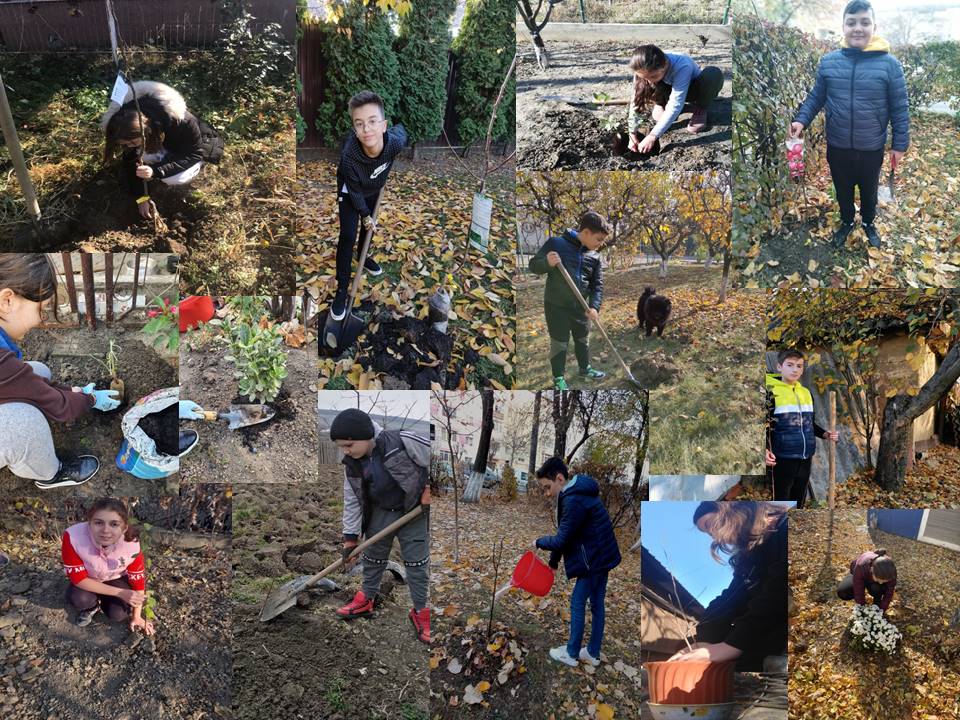 